 Local Environmental Observer (LEO) Network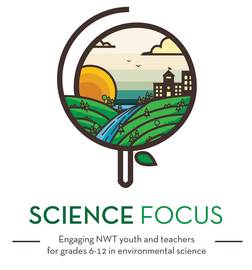 Exploring the LEO Network Website Sign up as an observer. Remember to add the name of the school in your profile. Become familiar with the website. Explore trending and most viewed observations by clicking on observation on the upper-left corner of the page. Select a trending topic such as Coastal Erosion or Ice Watch, and look at what people have observed and how the network has responded. What questions would you ask the observer or experts? Go to the upper-left corner of the page and click on communities. Look at the map to see the areas of highest concentration of observations.Are there more observers in some areas than others? What have people observed in your region? can you identify any pattern?